Комиссия по делам несовершеннолетних и защите их правадминистрации г.Коврова__________________________________________________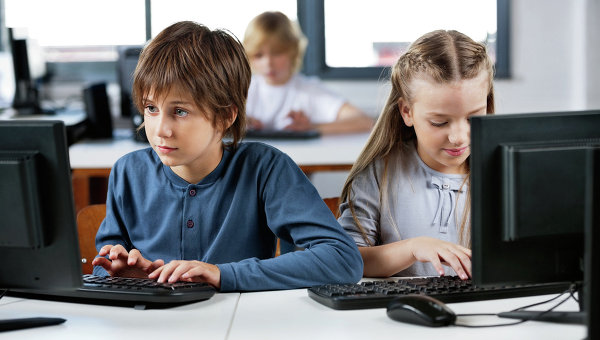 ПАМЯТКА  ДЛЯ  РОДИТЕЛЕЙ ПО  БЕЗОПАСНОМУ  ИНТЕРНЕТУКонтентные риски     Это содержание информации Интернета как виртуальное пространство риска: различные материалы (тексты, картинки, аудио и видеофайлы, ссылки на сторонние ресурсы). Столкнуться с ними можно практически везде: социальные сети, блоги, торренты, персональные сайты, видеохостинги и др. Рекомендации:Установите на компьютере специальные программные фильтры, которые могут блокировать всплывающие окна и сайты с определенной тематикой. Почти каждый интернет-браузер обладает настройками безопасности: какой контент может быть заблокирован, а какой можно загружать на компьютер. Настройки браузера устанавливаются бесплатно. На сайте каждого разработчика можно найти подобную информацию в разделе «Безопасность». Специальные программы, называемые системами родительского контроля, позволяют родителям самим решать, какое содержание в интернете могут просматривать их дети, отсекать вредные сайты, в соответствии с введенными настройками. Такие программы позволяют смотреть отчеты о том, какие сайты посещал ребенок, сколько времени пользовался интернетом, устанавливать  ограничения пользования компьютером и интернетом по времени.Объясните детям, что далеко не все, что они могут прочесть или увидеть в интернете – правда. Необходимо проверять информацию, увиденную в интернете. Для этого существуют определенные правила проверки достоверности информации. Вот некоторые признаки надежного сайта, информации которого можно доверять: авторство сайта, контактные данные авторов, источники информации, цель создания сайта.Поддерживайте доверительные отношения с вашим ребенком, чтобы всегда быть в курсе – с какой информацией он сталкивается в сети. Попав случайно на какой-либо опасный, но интересный сайт, ребенок с большой вероятностью из любопытства захочет познакомиться и с другими подобными ресурсами. Важно заметить это как можно раньше и объяснить ребенку, чем именно ему грозит просмотр подобных сайтов, а также обновить настройки безопасности браузера или программного фильтра. Помните, что невозможно всегда находиться рядом с детьми и постоянно их контролировать. Доверительные отношения с детьми, открытый и доброжелательный диалог зачастую может быть гораздо конструктивнее, чем постоянные отслеживания посещаемых сайтов и блокировки всевозможного контента.Коммуникационные риски     Они связаны с общением и межличностными отношениями интернет-пользователей. В поисках внимания и поддержки, общаясь в сети, дети в силу коммуникационной неопытности могут добавлять в «друзья» совершенно неизвестных им в реальной жизни людей.  Детский познавательный интерес к теме сексуальных отношений между мужчиной и женщиной может активно эксплуатироваться злоумышленниками в интернете.  Взрослое лицо либо объединившиеся группы сверстников обладают определенными преимуществами и возможностями психологического давления на несовершеннолетних. Рекомендации:Объясните детям, что при общении в интернете они должны быть дружелюбными с другими пользователями, не провоцировать агрессивность других. Ни в коем случае не стоит писать оскорбительные отклики и комментарии, в том числе с употреблением грубой нецензурной бранью.Научите детей правильно реагировать на обидные слова или действия других пользователей. Не стоит общаться с агрессором и тем более пытаться ответить ему тем же. Возможно стоит вообще покинуть данный ресурс и удалить оттуда свою личную информацию, если не получается решить проблему мирным путем. Лучший способ испортить хулигану его выходку – отвечать ему полным игнорированием.Наблюдайте за эмоциональным состоянием и настроениями ребенка во время его нахождения в интернете. Поддерживайте с ним доверительные отношения, чтобы он сам мог сообщить вам о поступлении угроз либо оскорблений.Убедитесь, что угрозы и оскорбления из сети не перешли в реальную жизнь в виде преследования. При необходимости проконсультируйтесь со специалистами правоохранительных органов либо обратитесь туда с официальным заявлением.Отслеживайте, кого ребенок добавляет к себе в «друзья», с кем предпочитает общаться в сети, есть ли среди его контактов взрослых лиц, как позиционирует ребенок себя в сети. Именно завышенные личные характеристики не позволяют ребенку уже в реальной встрече сказать «нет» негативному развитию контакта.Объясните ребенку, что при общении на ресурсах, требующих регистрации, лучше не использовать реальное имя, либо псевдоним, позволяющие идентифицировать его. Помогите ему выбрать ник, не содержащий личной информации.Объясните ребенку, что такое персональные данные, правила пользования как своими, так и чужими персональными данными, ответственность за нарушение этих правил, негативные последствия доступа в социальных сетях к вашей личной переписке, к вашим фотографиям и т.п.Электронные риски     Это вероятность столкнуться с хищением персональной информации или подвергнуться атаке вредоносных программ.Установите на все домашние компьютеры антивирусные программы и специальные почтовые фильтры.Используйте только лицензионные программы и данные, полученные из надежных источников. Чаще всего вирусами бывают заражены пиратские копии программ, особенно компьютерные игры.Никогда не открывайте вложения, присланные с подозрительных и неизвестных вам адресов.Следите за тем, чтобы ваш антивирус постоянно обновлялся, и раз в неделю проверяйте компьютер на вирусы. Регулярно делайте резервную копию важных данных, а также научите это делать ваших детей.Старайтесь периодически менять пароли (от электронной почты, от профилей в социальных сетях), но не используйте слишком простые пароли, которые можно легко взломать (даты рождения, номера телефонов и т.п).Расскажите ребенку, что нельзя раскрывать никакие пароли своим друзьям и знакомым. Если пароль стал кому-то известен, то его необходимо срочно поменять.Расскажите ребенку. что если он пользуется интернетом с помощью чужого устройства, он должен не забывать выходить из своего аккаунта в социальной сети, в почте, и на других сайтах после завершения работы. Никогда не следует сохранять на чужом компьютере свои пароли, личные файлы, историю переписки – по этой информации злоумышленники могут многое узнать о вашем ребенке.Потребительские риски     Это злоупотребление в интернете правами потребителя: недобросовестная либо незаконная реклама, риск приобретения товара низкого качества, различные подделки, контрафактной и фальсифицированной продукции, потери денежных средств без приобретения товара или услуги, хищения персональной информации  (номера банковских счетов, паспортные данные, коды, пароли и др.) с целью кибермошенничества и др.Рекомендации:Проинформируйте ребенка о самых распространенных методах мошенничества в сети. Совместно принимайте решения о том, стоит ли воспользоваться теми или иными услугами, предлагаемыми в интернете.Не отправляйте о себе слишком много информации при совершении интернет-покупок. Никогда администратор или модератор сайта не потребует полные данные вашего счета, пароли и пин-коды. Если кто-то запрашивает подобные данные, будьте бдительны – скорее всего, это мошенники.Ознакомьтесь на сайте с отзывами покупателей. Избегайте предоплаты. Уточните, как долго существует магазин (в поисковике лил по дате регистрации домена – сервис Whois).Сравните цены в разных интернет-магазинах.Поинтересуйтесь возможностью получения кассового чека и других документов за покупку.Риск интернет-зависимости     Это навязчивое желание войти в интернет, находясь в офлайн и неспособность выйти из интернета, будучи онлайн. Это и игровая зависимость от компьютерных игр. Навязчивый веб-серфинг – бесконечные путешествия по всемирной паутине, поиск информации. Пристрастие к виртуальному общению и виртуальным знакомствам, избыточность друзей в сети.Рекомендации:Поговорите с ребенком о том, чем он занимается в интернете. Социальные сети и компьютерные игры создают иллюзию полной занятости важным делом. Выясните, поддерживается ли интерес ребенка реальными увлечениями, или же он просто старается ничего не пропустить и следит за обновлениями ради самого процесса. Выясните, насколько важно для ребенка общение в сети и не заменяет ли оно реальное общение с друзьями.Отследите наличие психических и физических симптомов интернет-зависимости: как подавленность, раздражительность, беспокойство, нежелание общаться, головные боли, боли в спине, расстройство сна, снижение физической активности, потеря аппетита и т.п.Побеседуйте с работниками образовательной организации о поведении и успеваемости ребенка, не изменились ли они в худшую сторону, изменились ил его отношения с одноклассниками. Настораживающими факторами являются замкнутость, скрытность, нежелание идти на контакт; проявляется ли желание выйти в интернет с помощью телефона во время уроков.Не запрещайте ребенку пользоваться интернетом, но постарайтесь установить регламент пользования.Ограничьте возможность доступа к интернету только своим компьютером или компьютером в общей комнате – это позволяет легче контролировать деятельность ребенка в сети.В случае серьезных проблем обратитесь к специалисту.Помощь ребенку, если он уже столкнулся с какой-либо интернет-угрозойУстановите положительный эмоциональный контакт с ребенком, постарайтесь расположить его к разговору о том, что произошло. Расскажите о своей обеспокоенности тем, что с ним происходит. Ребенок должен понимать, что вы хотите помочь ему, и что способ и  рамки разбирательства будут согласованы с ним.Соберите наиболее полную информацию о происшествии. Зайдите на страницы сайта, где ребенок мог получить угрозы, посмотрите списки его друзей, прочтите сообщения. При необходимости скопируйте и сохраните эту информацию, на случай, если придется обращаться в правоохранительные органы.В случае, если вы не уверены в своей оценке того, что могло произойти и насколько это серьезно для ребенка, или ребенок недостаточно откровенен с вами и не готов идти на контакт, обратитесь к специалисту (психолог, юрист, компьютерщик) либо порекомендуйте ребенку сделать это (телефон доверия).